ФЕДЕРАЛЬНОЕ АГЕНТСТВО ЖЕЛЕЗНОДОРОЖНОГО ТРАНСПОРТА
Федеральное государственное бюджетное образовательное учреждениевысшего образования«Петербургский государственный университет путей сообщенияИмператора Александра I»(ФГБОУ ВО ПГУПС)Кафедра «Электрическая тяга»РАБОЧАЯ ПРОГРАММАдисциплины«ИНФОРМАЦИОННЫЕ ТЕХНОЛОГИИ И СИСТЕМЫ ДИАГНОСТИРОВАНИЯ
ПРИ ЭКСПЛУАТАЦИИ И ОБСЛУЖИВАНИИ
ЭЛЕКТРОПОДВИЖНОГО СОСТАВА» (Б1.Б.48)
для специальности23.05.03 «Подвижной состав железных дорог»
по специализации«Электрический транспорт железных дорог»Форма обучения – очная, заочнаяСанкт-Петербург20181. Цели и задачи дисциплиныРабочая программа составлена в соответствии с ФГОС ВО, утвержденным 17 октября 2016 г., № 1295 по специальности 23.05.03 "Подвижной состав железных дорог", по дисциплине «Информационные технологии и системы диагностирования при эксплуатации и обслуживании электроподвижного состава».Целью освоения дисциплины «Информационные технологии и системы диагностирования при эксплуатации и обслуживании электроподвижного состава» является обучение студентов информационным технологиям, использованию систем диагностирования при эксплуатации и обслуживании электроподвижного состава.Для достижения поставленных целей решаются следующие задачи:изучение существующих в настоящее время информационных технологий, используемых в локомотивном хозяйстве;изучение систем диагностирования электроподвижного состава.Перечень планируемых результатов обучения по дисциплине, соотнесенных с планируемыми результатами освоения основной образовательной программыПланируемыми результатами обучения по дисциплине являются: приобретение знаний, умений, навыков и/или опыта деятельности.В результате освоения дисциплины обучающийся должен:ЗНАТЬ:информационные технологии при эксплуатации и обслуживании электроподвижного состава;системы контроля и технического диагностирования электроподвижного состава.УМЕТЬ:применять системы управления базами данных и системы автоматизированного управления и технического диагностирования при эксплуатации и обслуживании подвижного состава.ВЛАДЕТЬ:навыками применения автоматизированных компьютерных технологий и систем при решении профессиональных задач в области эксплуатации и обслуживания электроподвижного состава.Процесс изучения дисциплины направлен на формирование следующих общепрофессиональных, профессиональных и профессионально-специализированных компетенций:- способность применять современные программные средства для разработки проектно-конструкторской и технологической документации (ОПК-10);- способность применять методы и средства технических измерений, технические регламенты, стандарты и другие нормативные документы при технической диагностике подвижного состава, разрабатывать методы технического контроля и испытания продукции (ПК-5);- способность осуществлять диагностику и освидетельствование технического состояния подвижного состава и его частей, надзор за их безопасной эксплуатацией, разрабатывать и оформлять ремонтную документацию (ПК-6);- способностью организовывать эксплуатацию, техническое обслуживание и ремонт электровозов и моторвагонного подвижного состава, их тяговых электрических машин, электрических аппаратов и устройств преобразования электрической энергии, производственную деятельность локомотивного хозяйства (электровозные, моторвагонные депо), проектировать электроподвижной состав и его оборудование, оценивать показатели безопасности движения поездов и качества продукции (услуг) с использованием современных информационных технологий, диагностических комплексов и систем менеджмента качества (ПСК-3.1);- способностью демонстрировать знания устройства и характеристик электрических аппаратов и электрооборудования электроподвижного состава, владением методами выбора и расчета электрических аппаратов, методами расчета и проектирования электрических схем, способностью организовывать эксплуатацию и техническое обслуживание электрических аппаратов, проводить анализ причин отказов элементов силовой схемы и испытания силовых схем (ПСК-3.4);- способностью демонстрировать знания характеристик и условий эксплуатации электронных преобразователей для электроподвижного состава, применять устройства преобразования электрической энергии на подвижном составе железных дорог, включая методы и средства их диагностирования, технического обслуживания и ремонта, владением методами анализа электромагнитных процессов в статических преобразователях тяговых электроприводов, методами расчета и проектирования преобразовательных устройств подвижного состава, а также методами их технического обслуживания и ремонта (ПСК-3.5).Область профессиональной деятельности обучающихся, освоивших данную дисциплину, приведена в п.2.1 ОПОП.Объекты профессиональной деятельности обучающихся, освоивших данную дисциплину, приведены в п.2.2 ОПОП.Место дисциплины в структуре основной образовательной программыДисциплина «Информационные технологии и системы диагностирования при эксплуатации и обслуживании электроподвижного состава» (Б1.Б.48) относится к базовой части и является обязательной дисциплиной.Объем дисциплины и виды учебной работыДля очной формы обучения:	Для заочной формы обучения: Содержание и структура дисциплины5.1 Содержание дисциплины5.2 Разделы дисциплины и виды занятий Для очной формы обучения:Для заочной формы обучения:Перечень учебно-методического обеспечения для самостоятельной работы обучающихся по дисциплине7. Фонд оценочных средств для проведения текущего контроля успеваемости и промежуточной аттестации обучающихся по дисциплинеФонд оценочных средств по дисциплине «Информационные технологии и системы диагностирования при эксплуатации и обслуживании электроподвижного состава» является неотъемлемой частью рабочей программы и представлен отдельным документом, рассмотренным на заседании кафедры и утвержденным заведующим кафедрой.8. Перечень основной и дополнительной учебной литературы, нормативно-правовой документации и других изданий, необходимых для освоения дисциплины8.1. Перечень основной учебной литературы, необходимой для освоения дисциплины:	1. Зеленченко А.П., Цаплин А.Е., Ролле И.А. Техническая диагностика электрического подвижного состава. ФГБОУ ВПО ПГУПС, 2016. – 68 с.2. Зеленченко А.П. Вихретоковый контроль деталей механической части электрического подвижного состава. ПГУПС – ЛИИЖТ, 2003. – 11 с.3. Зеленченко А.П. Ультразвуковой контроль вала шестерни тягового редуктора электропоезда ЭР-2». ПГУПС – ЛИИЖТ, 2002. – 15 с.4. Боголюбов Ю.С., Зеленченко А.П. Ультразвуковой контроль вала шестерни тягового редуктора электропоезда ЭР-2 дефектоскопом УД2-102. ГОУ ВПО ПГУПС, 2002. – 15 с.5. Зеленченко А.П. Диагностика тяговых двигателей электровозов с помощью системы контроля и диагностики локомотива «ДОКТОР — 30 zm». 2006. – 23 с. ГОУ ВПО ПГУПС. ПГУПС.6. Зеленченко А.П. Диагностика аппаратов и электрических цепей электровозов с помощью системы контроля и диагностики локомотива «ДОКТОР — 30». ГОУ ВПО ПГУПС, 2005. – 20 с.7. Зеленченко А.П., Цаплин А.Е., Ролле И.А. Надежность электроподвижного состава. ФГБОУ ВПО ПГУПС, 2015. – 39 с. http://e.lanbook.com/book/66395 8. Зеленченко А.П., Федоров Д.В. Диагностические комплексы электрического подвижного состава. – М.: ФГБОУ Учебно-методический центр по образованию на железнодорожном транспорте 2014. – 112 с. http://e.lanbook.com/book/55401 8.2 Перечень дополнительной учебной литературы, необходимой для освоения дисциплиныМазнев А.С., Федоров Д.В. Комплексы технической диагностики механического оборудования ЭПС: учеб. пособие. – М.: ФГБОУ "Учебно-методический центр по образованию на железнодорожном транспорте", 2014 – 78 с.8.3 Перечень нормативно-правовой документации, необходимой для освоения дисциплиныПри освоении дисциплины нормативно-правовая документация не используется.9. Перечень ресурсов информационно-телекоммуникационной сети «Интернет», необходимых для освоения дисциплины1. Личный кабинет обучающегося и электронная информационно-образовательная среда. [Электронный ресурс]. – Режим доступа: http://sdo.pgups.ru/ (для доступа к полнотекстовым документам требуется авторизация).2. Электронно-библиотечная система «Лань». [Электронный ресурс].– Режим доступа: http://e.lanbook.com/10. Методические указания для обучающихся по освоению дисциплиныПорядок изучения дисциплины следующий:1. Освоение разделов дисциплины производится в порядке, приведенном в разделе 5 «Содержание и структура дисциплины». Обучающийся должен освоить все разделы дисциплины с помощью учебно-методического обеспечения, приведенного в разделах 6, 8 и 9 рабочей программы. 	2. Для формирования компетенций обучающийся должен представить выполненные типовые контрольные задания или иные материалы, необходимые для оценки знаний, умений, навыков и (или) опыта деятельности, предусмотренные текущим контролем (см. фонд оценочных средств по дисциплине).По итогам текущего контроля по дисциплине, обучающийся должен пройти промежуточную аттестацию (см. фонд оценочных средств по дисциплине).11. Перечень информационных технологий, используемых при осуществлении образовательного процесса по дисциплине, включая перечень программного обеспечения и информационных справочных систем	Перечень информационных технологий, используемых при осуществлении образовательного процесса по дисциплине:- технические средства (компьютерная техника и средства связи (персональные компьютеры, проектор, интерактивная доска, видеокамеры, акустическая система и т.д.);- методы обучения с использованием информационных технологий (компьютерное тестирование, демонстрация мультимедийных материалов, компьютерный лабораторный практикум и т.д.);- перечень Интернет-сервисов и электронных ресурсов (поисковые системы, электронная почта, профессиональные, тематические чаты и форумы, системы аудио и видео конференций, онлайн-энциклопедии и справочники, электронные учебные и учебно-методические материалы).Дисциплина обеспечена необходимым комплектом лицензионного программного обеспечения, установленного на технических средствах, размещенных в специальных помещениях и помещениях для самостоятельной работы.12. Описание материально-технической базы, необходимой для осуществления образовательного процесса по дисциплинеМатериально-техническая база соответствует действующим санитарным и противопожарным правилам и нормам и обеспечивает проведение всех видов дисциплинарной и междисциплинарной подготовки и научно-исследовательской работ обучающихся, предусмотренных учебным планом по специальности 23.05.03 «Подвижной состав железных дорог». Материально-техническая база содержит помещения для проведения занятий лекционного типа, занятий семинарского типа, курсового проектирования (выполнения курсовых работ), групповых и индивидуальных консультаций, текущего контроля и промежуточной аттестации, а также помещения для самостоятельной работы и помещения для хранения и профилактического обслуживания учебного оборудования, укомплектованные специализированной мебелью и техническими средствами обучения, служащими для представления учебной информации большой аудитории (настенным экраном с дистанционным управлением, маркерной доской, считывающим устройством для передачи информации в компьютер, мультимедийным проектором и другими информационно-демонстрационными средствами).В случае отсутствия в аудитории технических средств обучения для предоставления учебной информации используется переносной проектор и маркерная доска (стена).Для проведения занятий лекционного типа используются наборы демонстрационного оборудования и учебно-наглядных пособий в виде презентаций (плакатов), которые обеспечивают тематические иллюстрации в соответствии с рабочей программой дисциплины.Лаборатории, необходимые для реализации программы специалитета, оснащены соответствующим лабораторным оборудованием.Помещения для самостоятельной работы обучающихся оснащены компьютерной техникой с возможностью подключения к сети «Интернет» и обеспечением доступа в электронную информационно-образовательную среду.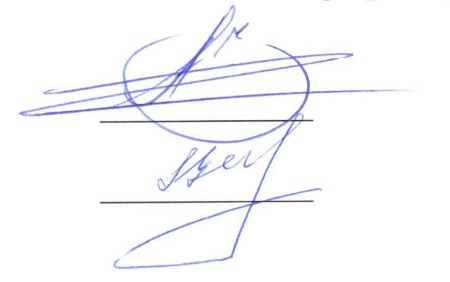 Разработчики программык.т.н., доцент				_______________		А.П. Зеленченко                                                                                       к.т.н., доцент				_______________		В.О Иващенко«23» апреля 2018 г. Вид учебной работыВсего часовСеместрВид учебной работыВсего часов9Контактная работа (по видам учебных занятий)В том числе:лекции (Л)практические работы (ПР)лабораторные работы (ЛР)4832-164832-16Самостоятельная работа (СРС) (всего)6969Контроль2727Форма контроля знанийЭЭОбщая трудоемкость: час / з.е.144/4144/4Вид учебной работыВсего часовКурсВид учебной работыВсего часов5Контактная работа (по видам учебных занятий)В том числе:лекции (Л)практические работы (ПР)лабораторные работы (ЛР)106-4106-4Самостоятельная работа (СРС) (всего)125125Контроль99Форма контроля знанийЭЭОбщая трудоемкость: час / з.е.144/4144/4№ п/пНаименование разделадисциплиныСодержание раздела1.Организационная и технологическая структура автоматизированной информационно- управляющей системы локомотивного хозяйства (АСУТ)технологические принципы функционирования линейного предприятия;существующая структура управления линейного предприятия;структура замкнутой системы управления.2.Комплекс АСУТ в эксплуатационной работеосновные задачи АСУТ в эксплуатационной работе;электронный маршрут машиниста.3.Комплекс АСУТ в ремонтном производствеосновные задачи АСУТ в ремонтном производстве ОАО "РЖД";основные задачи АСУТ в ремонтном производстве линейного предприятия;перспективы развития ремонтного производства линейного предприятия.4.Средства неразрушающего контроля-вихретоковые дефектоскопы;- ультразвуковые дефектоскопы.5.Теоретические положения построения систем технического диагностирования электроподвижного составаобобщенная структурная схема диагностического комплекса;- подсистемы и устройства диагностического комплекса6.Диагностические комплексы для определения состояния подсистем механической частидиагностический комплекс ВЕКТОР 2000;диагностический комплекс ПРОГНОЗ;диагностический комплекс ARGUS.7.Диагностические комплексы для определения состояния подсистем электрической частидиагностический комплекс ДОКТОР-030М;диагностический комплекс ДОКТОР-030ZM;диагностический комплекс ДОКТОР-60 ПГ.№ п/пНаименование разделов дисциплиныЛПРЛРСРС1234561Организационная и технологическая структура автоматизированной информационно-управляющей системы локомотивного хозяйства (АСУТ)2--92Комплекс АСУТ в эксплуатационной работе2--103Комплекс АСУТ в ремонтном производстве2--104Средства неразрушающего контроля6-6105Теоретические положения построения систем технического диагностирования электроподвижного состава6--106Диагностические комплексы для определения состояния подсистем механической части6-4107Диагностическое комплексы для определения состояния подсистем электрической части8-610ИтогоИтого32-1669№ п/пНаименование разделов дисциплиныЛПРЛРСРС1234561Организационная и технологическая структура автоматизированной информационно-управляющей системы локомотивного хозяйства (АСУТ)---172Комплекс АСУТ в эксплуатационной работе1--183Комплекс АСУТ в ремонтном производстве1--184Средства неразрушающего контроля1-1185Теоретические положения построения систем технического диагностирования электроподвижного состава1--186Диагностические комплексы для определения состояния подсистем механической части1-1187Диагностическое комплексы для определения состояния подсистем электрической части1-218ИтогоИтого6-4125№ п/пНаименование разделаПеречень учебно-методического обеспечения1Организационная и технологическая структура автоматизированной информационно-управляющей системы локомотивного хозяйства (АСУТ)Зеленченко А.П., Федоров Д.В. Диагностические комплексы электрического подвижного состава: учеб, пособие. – М.: ФГБОУ «Учебно-методический центр по образованию на железнодорожном транспорте», 2014 – 112 с.Мазнев А.С., Федоров Д.В. Комплексы технической диагностики механического оборудования ЭПС: учеб, пособие. – М.: ФГБОУ «Учебно-методический центр по образованию на железнодорожном транспорте», 2014 – 110 с.Зеленченко А. ГГ, Иващенко В.О. Информационные технологии и системы диагностики при эксплуатации и обслуживании тягового подвижного состава. 2013. – 60 с. ФГБОУ ВПО ПГУПС.2Комплекс АСУТ в эксплуатационной работеЗеленченко А.П., Федоров Д.В. Диагностические комплексы электрического подвижного состава: учеб, пособие. – М.: ФГБОУ «Учебно-методический центр по образованию на железнодорожном транспорте», 2014 – 112 с.Мазнев А.С., Федоров Д.В. Комплексы технической диагностики механического оборудования ЭПС: учеб, пособие. – М.: ФГБОУ «Учебно-методический центр по образованию на железнодорожном транспорте», 2014 – 110 с.Зеленченко А. ГГ, Иващенко В.О. Информационные технологии и системы диагностики при эксплуатации и обслуживании тягового подвижного состава. 2013. – 60 с. ФГБОУ ВПО ПГУПС.3Комплекс АСУТ в ремонтном производствеЗеленченко А.П., Федоров Д.В. Диагностические комплексы электрического подвижного состава: учеб, пособие. – М.: ФГБОУ «Учебно-методический центр по образованию на железнодорожном транспорте», 2014 – 112 с.Мазнев А.С., Федоров Д.В. Комплексы технической диагностики механического оборудования ЭПС: учеб, пособие. – М.: ФГБОУ «Учебно-методический центр по образованию на железнодорожном транспорте», 2014 – 110 с.Зеленченко А. ГГ, Иващенко В.О. Информационные технологии и системы диагностики при эксплуатации и обслуживании тягового подвижного состава. 2013. – 60 с. ФГБОУ ВПО ПГУПС.4Средства неразрушающего контроляЗеленченко А.П., Федоров Д.В. Диагностические комплексы электрического подвижного состава: учеб, пособие. – М.: ФГБОУ «Учебно-методический центр по образованию на железнодорожном транспорте», 2014 – 112 с.Мазнев А.С., Федоров Д.В. Комплексы технической диагностики механического оборудования ЭПС: учеб, пособие. – М.: ФГБОУ «Учебно-методический центр по образованию на железнодорожном транспорте», 2014 – 110 с.Зеленченко А. ГГ, Иващенко В.О. Информационные технологии и системы диагностики при эксплуатации и обслуживании тягового подвижного состава. 2013. – 60 с. ФГБОУ ВПО ПГУПС.5Теоретические положения построения систем технического диагностирования электроподвижного составаЗеленченко А.П., Федоров Д.В. Диагностические комплексы электрического подвижного состава: учеб, пособие. – М.: ФГБОУ «Учебно-методический центр по образованию на железнодорожном транспорте», 2014 – 112 с.Мазнев А.С., Федоров Д.В. Комплексы технической диагностики механического оборудования ЭПС: учеб, пособие. – М.: ФГБОУ «Учебно-методический центр по образованию на железнодорожном транспорте», 2014 – 110 с.Зеленченко А. ГГ, Иващенко В.О. Информационные технологии и системы диагностики при эксплуатации и обслуживании тягового подвижного состава. 2013. – 60 с. ФГБОУ ВПО ПГУПС.6Диагностические комплексы для определения состояния подсистем механической частиЗеленченко А.П., Федоров Д.В. Диагностические комплексы электрического подвижного состава: учеб, пособие. – М.: ФГБОУ «Учебно-методический центр по образованию на железнодорожном транспорте», 2014 – 112 с.Мазнев А.С., Федоров Д.В. Комплексы технической диагностики механического оборудования ЭПС: учеб, пособие. – М.: ФГБОУ «Учебно-методический центр по образованию на железнодорожном транспорте», 2014 – 110 с.Зеленченко А. ГГ, Иващенко В.О. Информационные технологии и системы диагностики при эксплуатации и обслуживании тягового подвижного состава. 2013. – 60 с. ФГБОУ ВПО ПГУПС.7Диагностические комплексы для определения состояния подсистем электрической частиЗеленченко А.П., Федоров Д.В. Диагностические комплексы электрического подвижного состава: учеб, пособие. – М.: ФГБОУ «Учебно-методический центр по образованию на железнодорожном транспорте», 2014 – 112 с.Мазнев А.С., Федоров Д.В. Комплексы технической диагностики механического оборудования ЭПС: учеб, пособие. – М.: ФГБОУ «Учебно-методический центр по образованию на железнодорожном транспорте», 2014 – 110 с.Зеленченко А. ГГ, Иващенко В.О. Информационные технологии и системы диагностики при эксплуатации и обслуживании тягового подвижного состава. 2013. – 60 с. ФГБОУ ВПО ПГУПС.